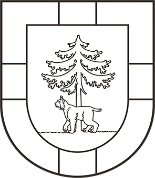 JĒKABPILS NOVADA PAŠVALDĪBAJĒKABPILS NOVADA DOMEReģistrācijas Nr.90000024205Brīvības iela 120, Jēkabpils, Jēkabpils novads, LV – 5201Tālrunis 65236777, fakss 65207304, elektroniskais pasts pasts@jekabpils.lvLĒMUMSJēkabpils novadā27.04.2023. (protokols Nr.6, 13.§) 							      Nr.297Par nolikuma apstiprināšanu (projektu ideju konkurss)Atbilstoši Pašvaldības likuma 5.pantam pašvaldība savas administratīvās teritorijas iedzīvotāju interesēs var brīvprātīgi īstenot iniciatīvas ikvienā jautājumā, ja tās nav citu institūciju kompetencē un šādu darbību neierobežo citi likumi. Brīvprātīgo iniciatīvu izpildes kārtību nosaka un finansējumu nodrošina pašvaldība. Brīvprātīgās iniciatīvas plāno un finansējumu to izpildei nodrošina, ja tas netraucē pašvaldības kompetencē esošo autonomo funkciju un deleģēto pārvaldes uzdevumu izpildi. Ievērojot Pašvaldību likuma 51.pantā noteikto, lai veicinātu pašvaldības administratīvās teritorijas iedzīvotāju interešu ievērošanu un pašvaldības ilgtspējīgu attīstību, domei  ir tiesības un likumos noteiktos gadījumos pienākums organizēt konsultācijas ar iedzīvotājiem, kā arī noteikt sabiedrības iesaistes veidus. Sabiedrības iesaistes mērķis ir sekmēt efektīvu, atklātu un atbildīgu pašvaldības darbu un šā darba atbilstību administratīvās teritorijas iedzīvotāju interesēm.  Lai nodrošinātu pašvaldības administratīvās teritorijas iedzīvotāju iesaisti teritorijas attīstības jautājumu izlemšanā, pašvaldība vēlās izsludināt ideju projektu konkursu.  Finansējums projektu ideju realizācijai tiktu plānots pašvaldības budžetā 2024.gadā 140 000 euro apmērā.Pamatojoties uz Pašvaldību likuma 5.pantu, 10.panta pirmās daļas 21.punktu, 50.panta pirmo daļu,  Valsts pārvaldes iekārtas likuma 72.panta pirmās daļas 2.punktu, 73.panta pirmās daļas 4.punktu, ņemot vērā Finanšu komitejas 13.04.2023. lēmumu (protokols Nr.6, 5.punkts),Jēkabpils novada dome nolemj:Apstiprināt Jēkabpils novada pašvaldības projektu ideju konkursa nolikumu  (pielikumā).  Iekļaut   140 000 euro (viens simts četrdesmit tūkstoši eiro, 00 centi) Jēkabpils novada pašvaldības 2024.gada budžetā, tāme “Pašvaldības īpašumu remonts un būvniecība” (budžeta klasifikācijas kods 06.600.05.), ideju konkursa realizēšanai. Kontroli par lēmuma izpildi veikt Jēkabpils novada pašvaldības izpilddirektoram.
Pielikumā: Jēkabpils novada pašvaldības projektu ideju konkursa nolikums ar pielikumiem, kopā  uz 5 lp.  Sēdes vadītājsDomes priekšsēdētājs 	R.RagainisLiepa 29991839DOKUMENTS PARAKSTĪTS AR DROŠU ELEKTRONISKO PARAKSTU UN SATUR LAIKA ZĪMOGUApstiprināts
ar Jēkabpils novada domes
2023. gada 27. aprīļa 
lēmumu Nr.297 (protokols Nr.6, 13.§) 
 Jēkabpils novada pašvaldības projektu ideju konkursa nolikums 
Izdots saskaņā ar Pašvaldību likuma 50.panta pirmo daļu, Valsts pārvaldes iekārtas likuma 72.panta pirmās daļas 2.punktu, 73.panta pirmās daļas 4.punktuI. Vispārīgie jautājumiJēkabpils novada pašvaldības projektu ideju konkursa nolikums nosaka  kārtību, kā tiek iesniegtas, vērtētas, finansētas un īstenotas  projektu idejas.Projektu idejas tiek iesniegtas un izvērtētas viena kalendārā gada ietvaros un tiek finansētas no pašvaldības budžeta šim mērķim paredzētajiem līdzekļiem.Projektu idejas īsteno pašvaldības administratīvajā teritorijā,  nodrošinot, ka projekta rezultāts ir brīvi un plaši pieejams sabiedrībai. Kopējais kalendārā gadā finanšu līdzekļu apjoms projektu ideju realizācijai ir 140 000 euro. Vienas projekta idejas realizācijai piešķir līdz 30 000 euro, ieskaitot pievienotās vērtības nodokli.II. Projekta ideju izstrādeFiziskā vai juridiskā persona var iesniegt neierobežotu projektu ideju skaitu, par katru projekta ideju sagatavojot atsevišķu projekta idejas pieteikumu.Iesniegtajai projekta idejai jāatbilst šādām prasībām:tiek paredzēts ieguldījums pašvaldībai piederošā īpašumā;  ieguldījums nepieciešams, lai īstenotu pašvaldības autonomās funkcijas (tostarp, teritorijas labiekārtošanu, iedzīvotāju izglītību, kultūras piedāvājumu un kultūras mantojuma saglabāšanu, iedzīvotāju veselības veicināšanu, sporta attīstību, dabas kapitāla ilgtspējīgu pārvaldību un apsaimniekošanu) vai brīvprātīgās iniciatīvas;  projekta ideja ir saistīta ar jaunas infrastruktūras radīšanu vai jau esošas infrastruktūras uzlabošanu un šiem uzlabojumiem ir sabiedriski nozīmīga vērtība; projekta ideja nav pretrunā ar Jēkabpils novada pašvaldības attīstības plānošanas dokumentiem;projekta ideja neradīs pašvaldībai nesamērīgas uzturēšanas izmaksas;projekta ideja neparedz ieguldījumu privātpersonas īpašumā vai īpašumā, kurš tiek izmantots saimnieciskajā darbībā; projekta ideju nav plānots realizēt citos projektos, tās īstenošanai nav paredzēts piešķirt finansējumu no kāda cita ārējā finanšu avota, un par to ir iesniedzēja apliecinājums.III. Projekta ideju pieteikuma iesniegšana  Projekta idejas iesniedzējs ir jebkura fiziska persona vai biedrība vai nodibinājums, kurā nav pašvaldības dalības (turpmāk – iesniedzējs).Lēmumu par ideju konkursa izsludināšanu pieņem Jēkabpils novada pašvaldības izpilddirektors.   Paziņojumu par izsludināto ideju konkursu publicē pašvaldības mājaslapā internetā www.jekabpils.lv, Jēkabpils novada sociālo tīklu profilos, kā arī pašvaldības informatīvajā izdevumā “Jēkabpils Novada Vēstis”, norādot:projektu pieteikumu iesniegšanas termiņu, kas ir ne īsāks par vienu kalendāro mēnesi;projektu pieteikumu iesniegšanas vietas;kontaktpersonu pašvaldībā papildu informācijas uzziņai;citu būtisku informāciju un pievienojot nolikumu.IV. Dokumentu noformēšanas prasības un iesniegšanas kārtībaIesniedzējs iesniedz:projekta idejas pieteikuma veidlapu (1.pielikumā);projekta vizualizāciju (skici), norādot visu projekta būtisko informāciju (izmērus, izvietojumu u.tml.);izmaksu aprakstu vai tāmi;dokumentu, kas apliecina iesniedzēja pilnvarotās personas tiesības rīkoties iesniedzēja vārdā, ja projekta iedejas pieteikumu iesniedz iesniedzēja pilnvarotā persona.Projekta idejas pieteikumu sagatavo datorrakstā latviešu valodā, ievērojot normatīvo aktu prasības dokumentu izstrādāšanai un noformēšanai.Visas izmaksas, kas saistītas ar projekta idejas pieteikuma sagatavošanu un iesniegšanu, sedz iesniedzējs.Dokumentus projekta idejas pieteikumam var  iesniegt:papīra formātā,  iesniedzot vienā no Jēkabpils novada pašvaldības Klientu apkalpošanas centriem;elektroniski,  parakstot ar drošu elektronisko parakstu un nosūtot uz elektroniskā pasta adresi pasts@jekabpils.lv. Iesniedzējs ir tiesīgs līdz projektu pieteikumu iesniegšanas termiņa beigām  grozīt vai atsaukt iesniegto projekta pieteikumu.V. Projektu pieteikumu izvērtēšana Ideju konkursam iesniegtās projektu idejas tiek izvērtētas šādā kārtībā:pirmajā kārtā izvērtē projektu vērtēšanas komisija (turpmāk – komisija), kuru apstiprina dome;  otrajā kārtā par iesniegtajām idejām balso iedzīvotāji.Komisijas kompetenci nosaka komisijas nolikumā, ko apstiprina dome.   Komisija pirmajā vērtēšanas kārtā izskata un izvērtē visas iesniegtās projektu idejas atbilstoši vērtēšanas kritērijiem (2.pielikumā). Ja projekta ideja neatbilst nolikuma prasībām, to noraida.Pēc projekta ideju pieteikumu pārbaudes komisija uzdod attiecīgajām kompetentajām institūcijām izvērtēt projekta izmaksas, realizācijas iespējamību un noteikt projekta realizācijas ietvaros veicamās darbības.  Projektu, kura realizācija pēc tā izvērtēšanas kompetentajās institūcijās ir atzīta par neiespējamu, noraida.Komisija par iesniegtajām projektu idejām pieņem lēmumu trīs kalendāro mēnešu laikā pēc projektu ideju iesniegšanas termiņa beigām.VI. Iedzīvotāju balsošana, lēmuma pieņemšana Projektu idejas, kas saskaņā ar komisijas lēmumu atzītas par atbilstošām nolikuma prasībām un kuru realizācija ir atzīta par iespējamu, tiek nodotas iedzīvotājiem balsojumam.    Balsošana notiek ne mazāk kā divas nedēļas un ne ilgāk kā vienu mēnesi. Balsošanas beigu datumu norāda, nododot projektus balsošanai.Noslēdzoties balsojuma termiņam, tiek apkopoti balsojuma rezultāti. Paziņojumu par balsojuma rezultātiem publicē pašvaldības mājaslapā internetā  www.jekabpils.lv,  Jēkabpils novada sociālo tīklu profilos, kā arī novada informatīvajā izdevumā.Komisija: sarindo projektu idejas dilstošā secībā pēc iegūto balsu skaita;izvērtē projektu idejas lietderību, ekonomisko pamatojumu, finansējuma atbilstību, ja nepieciešams, piesaistot tāmētājus labākajām idejām pēc balsojuma, kā arī citus ekspertus;sagatavo priekšlikumu domei, kuras projektu idejas virzīt atbalstīšanai;ja nepieciešams, sagatavo domei argumentētu priekšlikumu palielināt īstenojamo projektu finansējumu.Finansējums tiek piešķirts secīgi projektiem ar vislielāko balsu skaitu, ievērojot, ka katrā teritorijā (pilsētā/pagastā) vienā kalendārajā gadā tiek atbalstīts viens projekts.Ja kalendārajā gadā ideju projektu realizācijai netiek iesniegti pietiekami daudz pieteikumi, kā rezultātā netiek izmantots viss projektu ideju konkursam paredzētais finansējums, tad pieļaujama vairāku projektu realizācija vienā teritorijā (pilsētā/pagastā).Ja balsojums ir noslēdzies ar vienādu balsu skaitu vairākiem projektiem, kuru realizācija   vienlaikus nav iespējama, komisija apstiprina to projektu, no kura realizēšanas labumu gūs lielāks novada iedzīvotāju skaits.  Komisija var izbeigt projektu ideju konkursu bez rezultātiem, ja:nav iesniegts neviens projekts;visi iesniegtie projektu pieteikumi neatbilst nolikuma 2.pielikuma kritērijiem;ir konstatēts cits būtisks iemesls, kas liedz turpināt projektu ideju konkursa norisi.Komisija uz domes sēdi sagatavo lēmumprojektu un dome lemj par projektu ideju atbalstīšanu un finansējuma piešķiršanu projekta ideju realizācijai.      VII. Atbalstīto projektu ideju īstenošana  Pašvaldība īsteno konkursa kārtībā apstiprinātās projektu idejas sadarbībā ar iesniedzēju viena vai divu gadu laikā no projekta apstiprināšanas brīža.Domes lēmumā tiek noteikta pašvaldības institūcija, kas atbildīga par attiecīgā projekta īstenošanu.Domes priekšsēdētājs 									R.Ragainis.1. pielikums  nolikumam  PROJEKTA IDEJAS PIETEIKUMA VEIDLAPA
Jēkabpils novada projektu ideju konkursamPielikumā: 1) projekta vizualizācija (skice) un apraksts;izmaksu apraksts vai tāme;dokuments, kas apliecina iesniedzēja pilnvarotās personas tiesības rīkoties iesniedzēja vārdā, ja projekta iedejas pieteikumu iesniedz iesniedzēja pilnvarotā persona.2. pielikums nolikumamJēkabpils novada pašvaldības projektu ideju konkursa pirmās kārtas vērtēšanas kritērijiTiek pārbaudīta visu saņemto projektu ideju atbilstība vērtēšanas kritērijiem.Domes priekšsēdētājs 			 					R.Ragainis1. Projekta idejas nosaukums1. Projekta idejas nosaukums2. Projekta idejas iesniedzējs2. Projekta idejas iesniedzējs2.1.  Projekta idejas iesniedzējs (aizpilda, ja ideju iesniedz fiziska persona)2.1.  Projekta idejas iesniedzējs (aizpilda, ja ideju iesniedz fiziska persona)Vārds, uzvārdsKontakttālrunisE-pasta adreseDeklarētās dzīvesvietas adrese  2.2.  Projekta idejas iesniedzējs (aizpilda, ja ideju iesniedz juridiska persona)2.2.  Projekta idejas iesniedzējs (aizpilda, ja ideju iesniedz juridiska persona)NosaukumsReģistrācijas numursJuridiskā adrese  Kontaktpersonas vārds, uzvārdsKontakttālrunisE-pasta adrese3. Projekta īstenošanas vieta3. Projekta īstenošanas vietaNorāda vēlamo projekta īstenošanas vietu (adresi un/vai kadastra apzīmējumu)Norāda vēlamo projekta īstenošanas vietu (adresi un/vai kadastra apzīmējumu)4. Īss projekta idejas apraksts4. Īss projekta idejas aprakstsĪsi apraksta:1) projekta ideju;2) veicamās darbības;3) sabiedrības ieguvumus, īstenojot projekta ideju.Šī informācija var tikt publicēta, nododot projekta ideju iedzīvotājiem balsojumam.Īsi apraksta:1) projekta ideju;2) veicamās darbības;3) sabiedrības ieguvumus, īstenojot projekta ideju.Šī informācija var tikt publicēta, nododot projekta ideju iedzīvotājiem balsojumam.5. Provizoriskas projekta īstenošanas izmaksas, ieskaitot pievienotās vērtības nodokli)Norāda aptuvenas projekta īstenošanas izmaksu aplēses, detalizējot pa pozīcijām, ja tāda informācija ir pieejama.5. Provizoriskas projekta īstenošanas izmaksas, ieskaitot pievienotās vērtības nodokli)Norāda aptuvenas projekta īstenošanas izmaksu aplēses, detalizējot pa pozīcijām, ja tāda informācija ir pieejama.6. ParakstsAr parakstu apliecinu, ka, finansējuma piešķiršanas gadījumā projekta ideju neplānoju īstenot citos projektos un tās īstenošanai nav paredzēts piešķirt finansējumu no kāda cita finanšu avota.6. ParakstsAr parakstu apliecinu, ka, finansējuma piešķiršanas gadījumā projekta ideju neplānoju īstenot citos projektos un tās īstenošanai nav paredzēts piešķirt finansējumu no kāda cita finanšu avota.
___________________________________________________________________________
(paraksts, vārds, uzvārds, datums)
___________________________________________________________________________
(paraksts, vārds, uzvārds, datums)Nr.KritērijsAtbilstNeatbilst1.Projekta ideja iesniegta nolikumā noteiktajā termiņā un kārtībā2.Projekta ideja atbilst Pašvaldību  likumā noteiktajām pašvaldību autonomajām funkcijām vai pašvaldības brīvprātīgajām iniciatīvām3.Projektu paredzēts īstenot Jēkabpils novada administratīvajā teritorijā un tā rezultātā radītie ieguldījumi būs brīvi un plaši pieejami sabiedrībai4.Tiek paredzēts ieguldījums pašvaldībai piederošā īpašumā 5.Vienas projekta idejas provizorisks budžets nav lielāks par 30 000 euro, ieskaitot pievienotās vērtības nodokli6.Projekta ideja ir saistīta ar jaunas infrastruktūras radīšanu vai jau esošas infrastruktūras uzlabošanu un šiem uzlabojumiem ir sabiedriski nozīmīga vērtība7.Projekta ideja nav pretrunā ar Jēkabpils novada pašvaldības attīstības plānošanas dokumentiem8.Projekta ideja neparedz ieguldījumu privātpersonas īpašumā vai īpašumā, kurš tiek izmantots saimnieciskajā darbībā9.Projekta ideja neradīs pašvaldībai nesamērīgas uzturēšanas izmaksas10.Projekta ideju nav plānots realizēt citos projektos, tās īstenošanai nav paredzēts piešķirt finansējumu no kāda cita ārējā finanšu avota, un par to ir iesniedzēja apliecinājums